TEMAT KOMPLEKSOWY:  WIOSNA W OGRODZIEDzień 1Temat dnia:  Prace w ogrodzieOglądanie książeczek ilustrowanych o tematyce wiosennej.Zabawa poranna „Omijamy grządki”. Dzieci idą omijając grządki stworzone przez skakanki, idą po wytyczonych ścieżkach.Zabawa dydaktyczna „Wiosenne porządki w ogródku” – zapoznanie z narzędziami używanymi w ogrodzie,  rozpoznawanie i nazywanie ich, nazywanie czynności  pielęgnacyjnych w ogrodzie.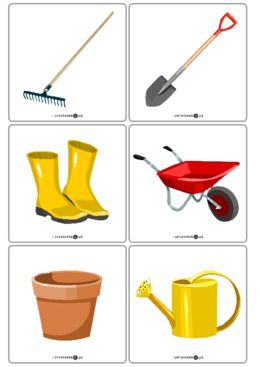 Oglądanie ilustracji przedstawiających prace w ogrodzie. Wypowiedzi dzieci na temat wykonywanych prac w ogrodzie wiosną: przekopywanie ziemi, grabienie ziemi, przygotowywanie grządek, wysiewanie nasion, podlewanie. Nazywanie narzędzi potrzebnych do ich wykonania:; łopata, grabie, konewka.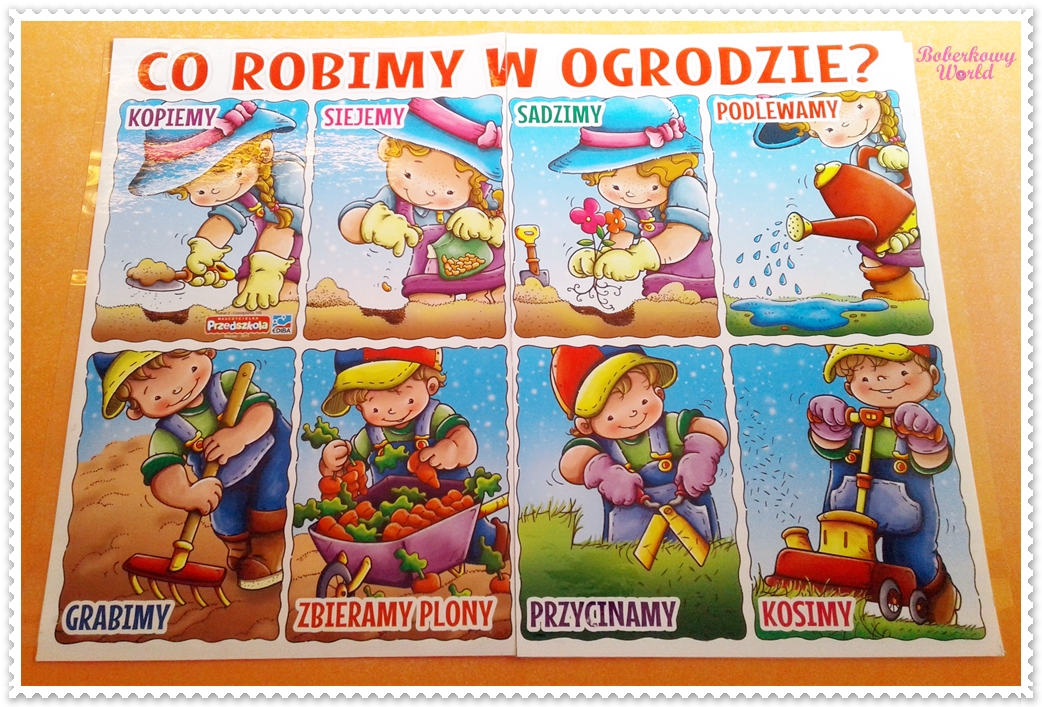 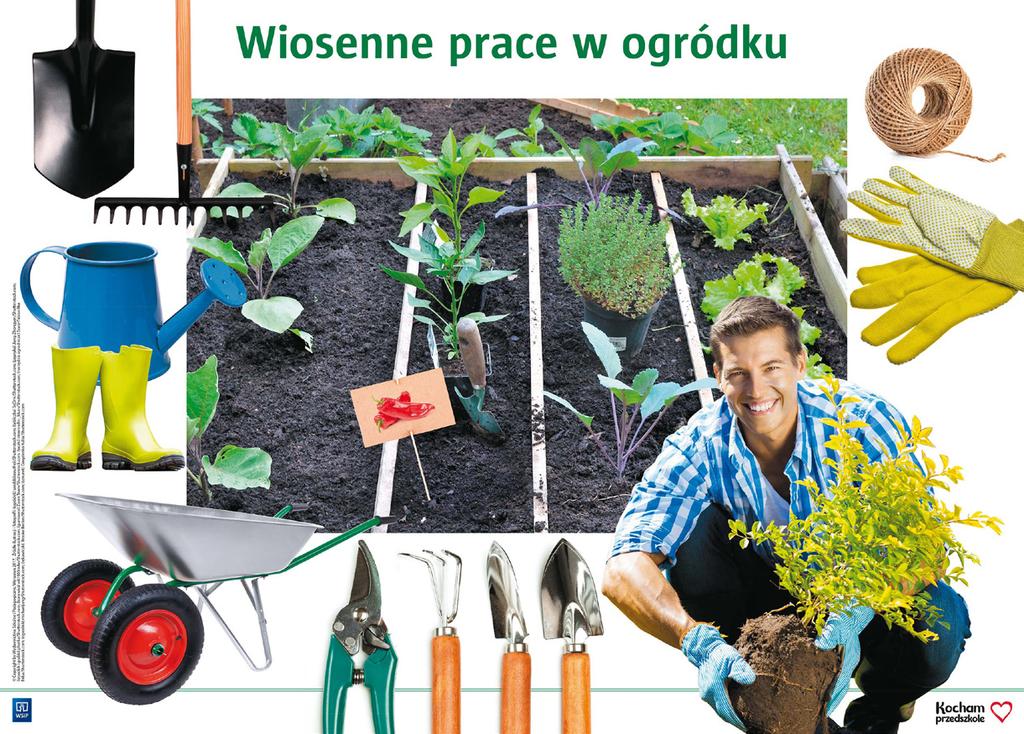 Zabawa naśladowcza „Jesteśmy ogrodnikami” – dzieci naśladują ruchem czynności wykonywane przez ogrodnika(kopią ziemię, grabią, sieją nasiona, podlewają itp.).Ćwiczenia ortofoniczne „Ptaszki”- naśladowane głosów ptaków.